Parsha Explorations Vayakhel 5784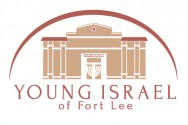 Rabbi Shmuel Bergmanrabbibergmanyiftlee@gmail.comויקהל משה- And Moshe Congregatedרמב"ן שמות ל"ה:א'(א) ויקהל משה את כל עדת בני ישראל – יכלול כל עדת בני ישראל האנשים והנשים, כי כולם התנדבו במלאכת המשכן. והנה משה אחר שצוה לאהרן והנשיאים וכל בני ישראל האנשים ככל אשר דבר י"י אתו בהר סיני אחרי שבור הלוחות, ונתן על פניו המסוה, חזר וצוה והקהילו אליו כל העדה אנשים ונשים.בכור שורויקהל משה את כל עדת בני ישראל. כדי שלא יוכלו להתרעם לאמר הק' שצוה לעשות לו משכן ולא הודיענו שנביא תרומת המשכן ולא ידענו עד שהביאו אותם שידעו הכל ולא זכינו להתנדב כמו האחרים לכך הקהילם והודיע לכולם כאחד:אברבנאל שמות ל"ה:א'(א) ויקהל משה את כל עדת בני ישראל וגו' עד סוף הסדר. אחרי שירד משה מן ההר צוה לכל עדת בני ישראל שכולל האנשים והנשים שיתקבצו כלם באהל מועד שלו שהיה מחוץ למחנה כדי שישמעו מפיו מה שצוה השם לאמר להם והוא שיתנדבו למלאכת המשכן וכמו שכתב הרמב"ן יתכן שהיה זה ביום מחרת רדתו מן ההר. כי כאשר הגיד להם הסליחה והמחילה שכפר השם בעד חטאתם ושהלך בתוכם שכינתו ויעשה להם נפלאות אשר לא נבראו בכל הארץ ובכל הגוים והיו על זה כל ישראל שמחים וטובי לב. אז ראה לספר להם ענין המשכן אשר כבר נצטוה בו בפעם הראשונה שישב בהר קודם מעשה העגל. כי כיון שנתרצה להם הקב"ה ונתן להם לוחות שניות וכרת ברית עמהם ללכת שכינתו בתוכה. הנה חזרו לקדמותם ולאהבת כלולתם ולמה שאמר לו בראשונה ועשו לי מקדש ושכנתי בתוכם. ולכן אחרי שעברו ימי הכעס ובאו ימי הרצון הוצרך משה לצוותם על מלאכת המשכן. ועל זה אמר אלה הדברים אשר צוה ה' לעשות אותם.צרור המור שמות ל"ה:א'ויקהל משה. לפי שהפסיק למעלה בעשיית העגל. ובכפרת ישראל. ובעליית משה להר פעמים. ולפי שהשי"ת אמר לישראל כי לא אעלה בקרבך לא היו צריכין למשכן. אבל עכשיו שחזרו לקדמותן. חזר עתה להקהיל את ישראל אנשים ונשים מחדש. להזהיר להם על מעשה המשכן. כאלו היום נולדו והיו עם נולד.כלי יקר שמות ל"ה:א'ועל צד הרמז נאמר שהקהל זה היה לתווך השלום ביניהם, כי אין אדם דר עם נחש בכפיפה אחת ואחר שרצה להודיעם מעשה המשכן שיהיו כולם שותפים בו דומה כאילו הושיב את כולם במדור אחד, ועל כן הוצרך להקהילם תחלה שיהיו באגודה אחת, וע"כ פירש רש"י שהיה זה למחרת יו"כ לפי שכל החניות היו במחלוקת ותרעומות חוץ מן החניה שקודם מ"ת שנאמר (שמות י"ט:ב') ויחן שם ישראל וגו' וא"כ איך אפשר להקהילם בזמן שהם מחולקים ואין דעתם שוה ואין זה זמן מוכן, לזה מצא משה להקהילם כרצונו למחרת יו"כ כי ביו"כ השלום מתווך ביניהם ובעצם היום ההוא כולם באגודה אחת ע"כ היה בנקל להקהילם ביום המחרת כל זמן ששלום האתמול קיים, אבל אם יום או יומים יעמוד אז לא יוקם השלום כי כבר נתפרדה החבילה וכל איש לדרכו פונה וכדי שלא יתנגד אל השלום דברי ריבות שביניהם בעסק ממון שבין איש לחבירו כי אין לשלום של יו"כ עסק בזה, ע"כ ישב משה גם לשפוט בעצם היום ההוא כדי שמכל צד יהיה שלום ביניהם, ואז יהיו ראויין לדור במדור אחד דהיינו המשכן המשותף, לכולם, ואחר שנעשו לאחדים ע"י המשכן המצרפם מאז מצינו כמה פעמים שהקהילם משה אע"פ שלא היה ממחרת יו"כ וכ"ש למה שכתוב בעקידה דרך מליצה על פסוק לא תבערו אש וגו' שלא יציתו אש המחלוקת ביום השבת שנרפים המה ממלאכה ויש לחוש ביותר אז לאש המחלוקת מתלקחת בתוך הדברים בטלים, אם כן יפה אמר ויקהל שהקהילם להיות באגודה אחת על ידי ציוי לא תבערו אש שעל פי דבורו הם נאספים.אור החיים שמות ל"ה:א'ויקהל משה וגו' – צריך לדעת טעם שהוצרך לומר ויקהל אחר שהוא דבר הרגיל בכל עת אשר יצוה דבר ה', ונראה כי לצד שראו כי קרן עור פניו וייראו מגשת אליו, לזה הוצרך להקהיל את כולן לבל ימנעו קצת מהמורא, וזה שדקדק לומר את כל עדת.ילקוט שמעוני שמות ל"ה:א'(א-ג) וַיַּקְהֵל מֹשֶׁה – רַבּוֹתֵינוּ בַּעֲלֵי אַגָּדָה אוֹמְרִים. מִתְּחִלַּת הַתּוֹרָה וְעַד סוֹפָהּ אֵין בָּהּ פָּרָשָׁה שֶׁנֶּאֱמַר בְּרֹאשָׁהּ וַיַּקְהֵל אֶלָּא זֹאת בִּלְבַד, אָמַר הַקָּדוֹשׁ בָּרוּךְ הוּא, עֲשֵׂה לְךָ קְהִלּוֹת גְּדוֹלוֹת, וּדְרֹשׁ לִפְנֵיהֶם בָּרַבִּים הִלְכוֹת שַׁבָּת, כְּדֵי שֶׁיִּלְמְדוּ מִמְּךָ דּוֹרוֹת הַבָּאִים לְהַקְהִיל קְהִלּוֹת בְּכָל שַׁבָּת וְשַׁבָּת וְלִכְנֹס בְּבָתֵּי מִדְרָשׁוֹת לְלַמֵּד וּלְהוֹרוֹת לְיִשְׂרָאֵל דִּבְרֵי תּוֹרָה אִסּוּר וְהֶתֵּר כְּדֵי שֶׁיְּהֵא שְׁמִי הַגָּדוֹל מִתְקַלֵּס בֵּין בָּנַי, מִכָּאן אָמְרוּ, מֹשֶׁה תִּקֵּן לָהֶם לְיִשְׂרָאֵל שֶׁיִּהְיוּ דּוֹרְשִׁין בְּעִנְיָנוֹ שֶׁל יוֹם, הִלְכוֹת פֶּסַח בַּפֶּסַח, הִלְכוֹת עֲצֶרֶת בָּעֲצֶרֶת, הִלְכוֹת הֶחָג בֶּחָג.The Role of the Jewish Women in Donating Toward the MIshkanשמות רבה מטמַה כְּתִיב בְּאוֹתָהּ קַלְקָלָה: (שמות לב, ב): פָּרֲקוּ נִזְמֵי הַזָּהָב, וּמַה הֵבִיאוּ נְזָמִים, וּכְשֶׁעָשׂוּ הַמִּשְׁכָּן עָשׂוּ אוֹתוֹ נְדָבָה, וּמַה כְּתִיב: (שמות לה, כב): כֹּל נְדִיב לֵב הֵבִיאוּ חָח וָנֶזֶם טַבַּעַת וְכוּמָז, בִּנְזָמִים חָטְאוּ וּבִנְזָמִים נִתְרַצֶּה לָהֶם, וְרוּחַ הַקֹּדֶשׁ צוֹוַחַת עַל יְדֵי הוֹשֵׁעַ (הושע ב, א): וְהָיָה בִּמְקוֹם אֲשֶׁר יֵאָמֵר לָהֶם לֹא עַמִּי אַתֶּם יֵאָמֵר לָהֶם בְּנֵי אֵל חָי, אָמַר משֶׁה לִפְנֵי הַקָּדוֹשׁ בָּרוּךְ הוּא כָּתַבְתָּ (שמות כא, לז): כִּי יִגְנֹב אִישׁ שׁוֹר אוֹ שֶׂה וּטְבָחוֹ אוֹ מְכָרוֹ חֲמִשָּׁה בָקָר יְשַׁלֵּם תַּחַת הַשּׁוֹר, הֲרֵי הֵבִיאוּ חֲמִשָּׁה: חָח, וָנֶזֶם, טַבַּעַת, עָגִיל, וְכוּמָז. What is written in that iniquity? “Remove the gold rings” (Exodus 32:2). What did they bring? They brought rings. When they crafted the Tabernacle they brought it as a freewill offering. What is written? “Everyone generous of heart brought a bracelet, an earring, a ring, and a girdle” (Exodus 35:22). With rings they sinned and with rings He was reconciled with them. The Divine Spirit called out through Hosea: “It will be that instead of it being said to them: You are not My people, it will be said to them: Children of the living God” (Hosea 2:1). Moses said before the Holy One blessed be He: ‘You wrote: “If a man steals an ox or a sheep and slaughters it or sells it, he shall pay five oxen for the ox” (Exodus 21:37). They brought five: Bracelet, earring, ring, nose ring, and girdle.”’ויבואו האנשים על הנשיםרבנו בחייויבאו האנשים על הנשים. כי לשון על הנשים יורה כי הנשים באו שם בתחלה וכאשר באו האנשים כבר מצאו שם הנשים שהביאו שם נדבתם תחלה, וזאת מעלה גדולה בנשים כי במעשה העגל לא רצו לתת תכשיטיהן שכן כתיב (שמות לב) ויאמר להם אהרן פרקו נזמי הזהב אשר באזני נשיכם בניכם ובנותיכם, וכתיב (שם) ויתפרקו כל העם את נזמי הזהב אשר באזניהם ולא אמר באזני נשיהם כי לא רצו הנשים בכך, והוא שרמז שלמה על זה (קהלת ז) אדם אחד מאלף מצאתי ואשה בכל אלה לא מצאתי, ירמוז למה שכתוב (שמות לב) אלה אלהיך. The women were the first to respond; this is why the Torah records (verse 22) “the men came following the women, etc.” When the men arrived with their gifts they found that their women had already preceded them. It is a remarkable tribute to the Jewish women who had not been willing to give their men their jewelry to help in the making of the golden calf but who now volunteered their most precious possessions with alacrity (compare Exodus 32, 2 and 3, and Tanchuma on Ki Tissa 19). אבל עתה בענין המצוה בנדבת המשכן רצו לתת תכשיטי הזהב שלהן בחפץ גדול עם היות ענין טבעי בנשים להשתעשע ולשמוח בתכשיטיהן והם הם עקר שמחתן וחמדתן והביאו חח ונזם וטבעת עגיל וכומז כל כלי זהב וקדמו במצוה הזאת לאנשים כי כן יורה לשון על כלשון (ישעיהו ז׳:ב׳) נחה ארם על אפרים כי המלחמה ההיא לאפרים ואפרים היו בתחלה שם. Now that the donations requested were for the building of the Tabernacle, were intended to provide a home for the Shechinah, the women were the first to respond enthusiastically to the call for contributions. The Torah enumerates that the women even contributed jewelry worn on intimate parts of their bodies. They overcame their habitual reluctance to part with such intimate jewelry.
We find other examples in the Bible where the word על used here by the Torah means “in addition to.” An example of such a use of the word על is found in Isaiah 7,2: “Aram has joined Ephrayim (the Northern Kingdom) to gang up against you “ (the Kingdom of Yehudah). In that instance, Ephrayim were the first to ready themselves for war against Achaz, King of Yehudah. ובפרקי ר' אליעזר נתן הקב"ה לנשים שכרן בעוה"ז ובעוה"ב לפי שהיה זה בר"ח, בעוה"ז שמשמרות ראשי חדשים יותר מן האנשים, ובעוה"ב שהן עתידות להתחדש כמו ראשי חדשים שנאמר (תהילים ק״ג:ה׳) המשביע בטוב עדיך תתחדש כנשר נעוריכי. In Pirke d'Rabbi Eliezer we are told (chapter 45) that G’d rewarded the women for this both in this life as well as in the world to come, seeing all this occurred on the first day of the month. (The Tabernacle was erected on the first of Nissan, the donations were given immediately after the Day of Atonement). Women observe the Day of the New Moon more than do the men as on that day they do not perform all the chores which they perform on ordinary days of the week (Hagahot Rabbi David Luria based on a saying in the Jerusalem Talmud Pesachim beginning of fourth chapter). In the world to come, the reward set aside for women having volunteered their jewelry on this occasion is based on Psalms 103,5: “He satisfies you with the good things in the prime of life so that your youth is renewed like that of the eagle.”מראות הצובאותשמות ל"ח:ח'וַיַּ֗עַשׂ אֵ֚ת הַכִּיּ֣וֹר נְחֹ֔שֶׁת וְאֵ֖ת כַּנּ֣וֹ נְחֹ֑שֶׁת בְּמַרְאֹת֙ הַצֹּ֣בְאֹ֔ת אֲשֶׁ֣ר צָֽבְא֔וּ פֶּ֖תַח אֹ֥הֶל מוֹעֵֽדרמב"ןבמראות הצובאות בנות ישראל היו בידן מראות שרואות בהן כשהן מתקשטות ואף אותן לא עכבו, והיה משה מואס בהן מפני שעשויין ליצר הרע, אמר לו הקב"ה אלו חביבין מן הכל שעל ידיהן העמידו הנשים צבאות רבות במצרים וכו', ונעשה הכיור מהם שהוא לשום שלום בין איש לאשתו להשקות מן המים שבו לאשה שקנא לה בעלה ונסתרה. לשון רש"י (רש"י על שמות ל״ח:ח׳): והטעם במדרש הזה (תנחומא פקודי י), שבכל מלאכת המשכן קבלו התכשיטין מן הנשים, כדכתיב (שמות ל״ה:כ״ב) ויבואו האנשים על הנשים, והביאו חח ונזם וטבעת וכומז, והכומז כפי מדרשו (במסכת שבת סד) יותר נמאס, אבל שם נתערבה כל הנדבה, אבל שיעשו כלי מיוחד מן התכשיט העשוי ליצר הרע לא היה משה בוחר בכך עד שנאמר לו כן מפי הגבורה: ולא ידעתי איך יתפרש לפי זה אשר צבאו פתח אהל מועד ואולי יאמר שהביאו הנשים הנדבה ההיא אל אהל משה שקראו אהל מועד, והוא עצמו קבל מהן על פי הדבור, כי אהל המשכן לא נעשה עדיין: ואונקלוס (תרגום אונקלוס על שמות ל״ח:ח׳) תרגם דאתיאן לצלאה לתרע משכן זימנא, נוטים דבריו לדברי ר"א שאמר שהיו הנשים האלה עובדות ה', וסרו מתאות זה העולם, ונתנו מראותיהן נדבה, ובאות בכל יום ויום אל פתח אהל מועד להתפלל ולשמוע דברי המצות: ויתכן עוד שנאמר בדרך הפשט שעשה הכיור וכנו ממראות הנשים אשר באו מהן צבא גדול ונאספו אל פתח אהל מועד לתת מראותיהן בנדבת לבן, והיה נחשת המראות נחשת קלל ממורט ויפה מאד, ועל כן ייחד אותו מתחלה לכלי הזה, והנשים בראותן כן נאספות ובאות צבאות צבאות לתת כולן מראותיהן להעשות בהן כל הכיור וכנו וגם נכון הוא שיתכונו בכך מתחלה מפני ענין הסוטה, והן קבלו כן עליהם בשמחה והתנדבו לתת בו כל מראותיהן: OF THE MIRRORS ‘HATZOVOTH’ (OF THE SERVING WOMEN). “The women of Israel possessed mirrors of brass which they used to look into when they adorned themselves, and even these they did not withhold [from donating to the Tabernacle]. But Moses was reluctant to accept them because they were made to arouse sensual desires. Said the Holy One, blessed be He, to Moses: ‘These are dearer to Me than all [other donations], for by means of them the women raised many hosts in Egypt, etc. For this reason the laver was made from these mirrors, because it was used in order to bring peace between husband and wife; for it was out of this laver that they took the water which they give to drink to a woman who was warned by her husband not to meet a certain man privately and who had nevertheless associated with him.” This is Rashi’s language.
The meaning of this Midrash is that in the whole work of the Tabernacle they accepted ornaments from women, as it is written, And they came, both men and women… and brought nose-rings, and ear-rings, and signet-rings ‘v’chumaz’ — the chumaz, according to its Midrashic interpretation, being even more undesirable. There, however, all the donations became mixed together, whereas here they were to make one specific vessel purely from ornaments [i.e., the mirrors] which were made to arouse sensual desire. Therefore Moses did not consent at first [to accept them] until he was told to do so by the Almighty.
But I do not know how to explain according to this Midrash the phrase — that did service at the door of the Tent of Meeting — [since the Tent of Meeting had not yet been put up]. Perhaps it can be said that the women brought this donation to Moses’ tent, which he called the Tent of Meeting, and he himself received it from them by word of G-d, since the tent of the Tabernacle had not yet been made. Onkelos’ translation, “women that came to pray at the door of the Tent of Meeting,” accords approximately to the words of Rabbi Abraham ibn Ezra, who said that these women worshipped G-d, and turned away from the desires of this world and gave their mirrors as a donation, coming each day to the door of the Tent of Meeting to pray and to hear instruction about the commandments.In line with the plain meaning of Scripture, it is also possible to say that Moses made the laver and its base for the mirrors of the women who came in a great crowd, and assembled at the door of the Tent of Meeting in order to give their mirrors in the generosity of their hearts. Now the brass of the mirrors was burnished brass, resplendent and very beautiful. It is for this reason that he set aside this brass from the beginning for the making of this vessel. Upon seeing this [that Moses accepted it from them], the women gathered and came in many hosts, all of them wanting to give their mirrors for the making of the whole laver and its base.It is also correct to explain that they had in mind right at the start to offer them for the laver because of its use in connection with the suspected adulteress [as explained above], and they accepted the law [of the suspected adulteress] upon themselves with joy, and offered to give all their mirrors.